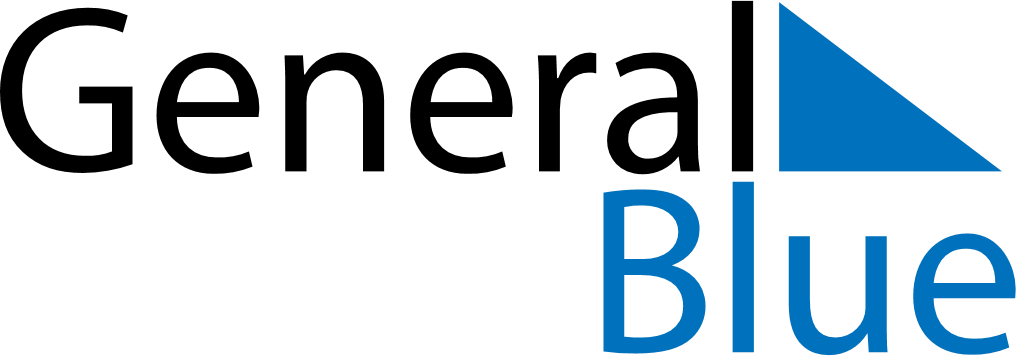 May 2024May 2024May 2024May 2024May 2024May 2024Bolderaja, LatviaBolderaja, LatviaBolderaja, LatviaBolderaja, LatviaBolderaja, LatviaBolderaja, LatviaSunday Monday Tuesday Wednesday Thursday Friday Saturday 1 2 3 4 Sunrise: 5:35 AM Sunset: 9:06 PM Daylight: 15 hours and 31 minutes. Sunrise: 5:32 AM Sunset: 9:08 PM Daylight: 15 hours and 36 minutes. Sunrise: 5:30 AM Sunset: 9:10 PM Daylight: 15 hours and 40 minutes. Sunrise: 5:28 AM Sunset: 9:13 PM Daylight: 15 hours and 44 minutes. 5 6 7 8 9 10 11 Sunrise: 5:25 AM Sunset: 9:15 PM Daylight: 15 hours and 49 minutes. Sunrise: 5:23 AM Sunset: 9:17 PM Daylight: 15 hours and 53 minutes. Sunrise: 5:21 AM Sunset: 9:19 PM Daylight: 15 hours and 57 minutes. Sunrise: 5:19 AM Sunset: 9:21 PM Daylight: 16 hours and 2 minutes. Sunrise: 5:17 AM Sunset: 9:23 PM Daylight: 16 hours and 6 minutes. Sunrise: 5:14 AM Sunset: 9:25 PM Daylight: 16 hours and 10 minutes. Sunrise: 5:12 AM Sunset: 9:27 PM Daylight: 16 hours and 14 minutes. 12 13 14 15 16 17 18 Sunrise: 5:10 AM Sunset: 9:29 PM Daylight: 16 hours and 18 minutes. Sunrise: 5:08 AM Sunset: 9:31 PM Daylight: 16 hours and 22 minutes. Sunrise: 5:06 AM Sunset: 9:33 PM Daylight: 16 hours and 26 minutes. Sunrise: 5:04 AM Sunset: 9:35 PM Daylight: 16 hours and 30 minutes. Sunrise: 5:02 AM Sunset: 9:37 PM Daylight: 16 hours and 34 minutes. Sunrise: 5:00 AM Sunset: 9:39 PM Daylight: 16 hours and 38 minutes. Sunrise: 4:59 AM Sunset: 9:41 PM Daylight: 16 hours and 42 minutes. 19 20 21 22 23 24 25 Sunrise: 4:57 AM Sunset: 9:43 PM Daylight: 16 hours and 46 minutes. Sunrise: 4:55 AM Sunset: 9:45 PM Daylight: 16 hours and 49 minutes. Sunrise: 4:53 AM Sunset: 9:47 PM Daylight: 16 hours and 53 minutes. Sunrise: 4:52 AM Sunset: 9:48 PM Daylight: 16 hours and 56 minutes. Sunrise: 4:50 AM Sunset: 9:50 PM Daylight: 17 hours and 0 minutes. Sunrise: 4:48 AM Sunset: 9:52 PM Daylight: 17 hours and 3 minutes. Sunrise: 4:47 AM Sunset: 9:54 PM Daylight: 17 hours and 6 minutes. 26 27 28 29 30 31 Sunrise: 4:45 AM Sunset: 9:55 PM Daylight: 17 hours and 9 minutes. Sunrise: 4:44 AM Sunset: 9:57 PM Daylight: 17 hours and 13 minutes. Sunrise: 4:43 AM Sunset: 9:59 PM Daylight: 17 hours and 16 minutes. Sunrise: 4:41 AM Sunset: 10:00 PM Daylight: 17 hours and 18 minutes. Sunrise: 4:40 AM Sunset: 10:02 PM Daylight: 17 hours and 21 minutes. Sunrise: 4:39 AM Sunset: 10:03 PM Daylight: 17 hours and 24 minutes. 